Publicado en Almería el 10/07/2017 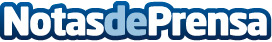 Carretillas Almería E.H. S.L. renueva su página web con nueva información sobre sus productosCarretillas Almería E.H. S.L.  ha decidido incluir a todos los productos que ofrece en su nueva web una ficha completa de especificaciones. De este modo, los clientes pueden navegar cómodamente a través de ella y ver las características técnicas de cada carretilla, de manera que sepan con más claridad que es lo que desea alquilar o comprar, y si se adapta a sus necesidadesDatos de contacto:Carretillas Almería E.H. S.L.Nota de prensa publicada en: https://www.notasdeprensa.es/carretillas-almeria-e-h-s-l-renueva-su-pagina Categorias: Consumo Innovación Tecnológica Construcción y Materiales http://www.notasdeprensa.es